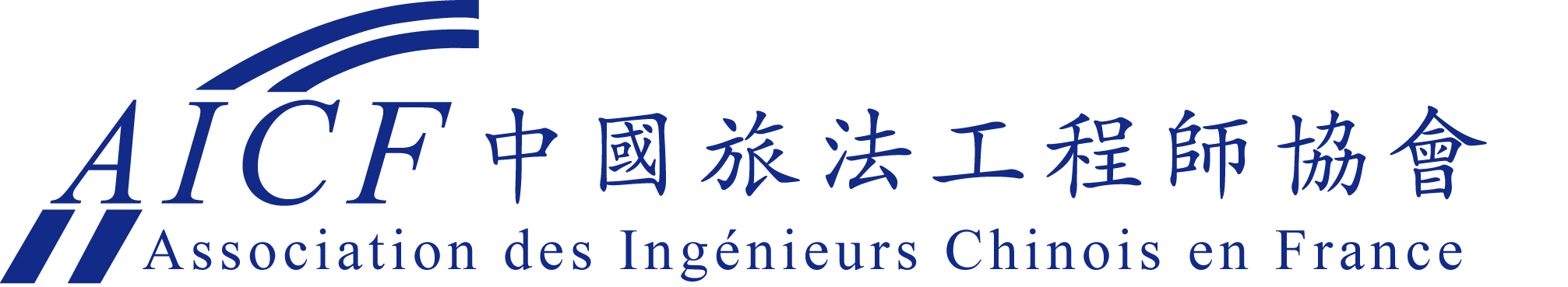 申请入会 登记表Formulaire d'inscription法文姓名 NOM EN FRANÇAIS :中文姓名 NOM EN CHINOIS  :电子邮件 EMAIL  :电话 TÉLÉPHONE :职业/学生/其他 occupation / etudiant / autres :毕业学校 ECOLE EN FRANCE  :专业 SPÉCIALITÉ:公司 / 机构 / 学校 EMPLOYEUR ACTUEL / ETABLISSEMENT / Ecole :加入协会，感谢您填写此表格, 我们的办公室将审核您的文件以验证您的注册。如果你的注册被接受，你将通过电子邮件收到一条欢迎消息，以确认您的注册。Pour faire parti de l'association, merci de remplir ce formulaire. Notre bureau étudiera ensuite votre dossier afin de valider votre inscription. Si votre inscription est acceptée vous recevrez par courrier éléctronique un message de bienvenue pour vous confirmer votre inscription.